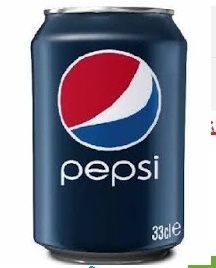 2تنتج شركةPepsi  للمشروبات الغازية  201500262علبة يوميا توضع هذه العلب في صناديق تعليب تختلف الصناديق  حسب عدد  العلب التي توضع  فيها وهي صندوق يحوي 2 علبة - صندوق يحوي 3 علب - صندوق يحوي 4 علب - صندوق يحوي 5 علب- صندوق يحوي 9علب حيث ترغب الشركة في تحديد الاختيارات الممكنة للتعليب شرط أن لا تبقى علبة واحدةانقل ثم اتمم الجدول التالي بنعم أو لا مع التبريرالصورة في الأسفل عبارة عن شعار لشركة Pepsi  على شكل قرص  قطره  0,045 mأنشئ الدائرة المحيطة بهذا القرص 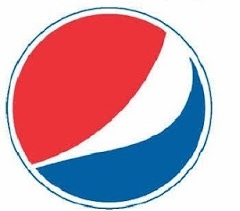 احسب محيط القرصما هو حجم المشروب في العلبة الواحدة إذا كان حجم المشروب في 9 علب هو 2,97 Lتنتج شركةPepsi  للمشروبات الغازية  201500262علبة يوميا توضع هذه العلب في صناديق تعليب تختلف الصناديق   حسب عدد  العلب التي توضع  فيها وهي صندوق يحوي 2 علبة - صندوق يحوي 3 علب - صندوق يحوي 4 علب - صندوق يحوي 5 علب- صندوق يحوي 9علب حيث ترغب الشركة في تحديد الاختيارات الممكنة للتعليب شرط أن لا تبقى علبة واحدةانقل ثم اتمم الجدول التالي بنعم أو لا مع التبريرالصورة في الأسفل عبارة عن شعار لشركة Pepsi  على شكل قرص  قطره  0,045 m أنشئ الدائرة المحيطة بهذا القرص احسب محيط القرصما هو حجم المشروب في العلبة الواحدة إذا كان حجم المشروب في 9 علب هو 2,97 L